Муниципальное автономное общеобразовательное учреждение«Средняя общеобразовательная школа № 10»р.п. Гидроторф, Балахнинский муниципальный округНижегородская областьИнтерактивная игра«Правление князя Владимира. Крещение Руси»Выполнил: Мячев Р.Н.,учитель истории г. Балахна2022 г.В современной мире везде встает один и тот же вопрос: как сделать образование максимально вовлекающим, максимально эффективным, максимально удерживающим и заинтересовывающим детей?И именно здесь нам на помощь приходят игры. Причем не простые игры – а игры образовательные. Дело в том, что игра – это наиболее естественный для растущего организма способ получения информации. Исторически так сложилось, что игра позволяет очень неплохо отрабатывать новые навыки.Игровая форма занятий создается на уроках при помощи игровых приемов и ситуаций, которые выступают как средство побуждения, стимулирования обучающихся к учебной деятельности.Многим ученикам история представляется предметом, перегруженным терминами, датами, событиями, именами. Но это может показаться лишь с первого взгляда. Ведь любой пройденный материал можно превратить в интересное занятие. На своих уроках в качестве проверки пройденного  материала мною применяется технология интерактивной командной игры. Данная методика создает атмосферу здорового соревнования, заставляющего школьника не просто механически припоминать известное, а мобилизовать все свои знания, думать, подбирать подходящее, отбрасывать негодное, сопоставлять, оценивать. Использование на уроках истории методов, которые в психологической литературе можно встретить под разными названиями активные методы обучения, интерактивные методы, игровые методы, необходимо еще и для того чтобы научить ребенка высказывать аргументированно свое мнение. Интерактивное обучение - это такая форма познания, которая позволяет учащимся быть вовлеченными в процесс обучения. Обучение проходит в доброжелательной атмосфере, способствует развитию коммуникативных умений: взвешивать и оценивать разные точки зрения, вырабатывать совместное решение.В методике игрового урока мною активно применяются тесты (Приложение 1), филворды (Приложение 5), задания-путаницы (Приложение 2), задания на выявление соответствия (Приложение 3) или последовательности исторических событий (Приложение 4), определение лишнего понятия, логические задания. В создании обширного методического материала мне большую роль оказывают электронные платформы и приложения, например Learningapps. Электронное приложения позволяют организовать проверку знаний у учащихся с применением компьютерных технологий. Игры бывают разного типа1)«Имитационные игры»- чаще всего это ролевые игры. Имитационная игра основывается на конкретных ситуациях, взятых из реальной жизни, и представляет собой динамическую модель упрощенной действительности, она реализуется благодаря действиям участников игры. Они берут на себя роди административных работников или политических деятелей, разыгрывают ситуации в зависимости от направления игры. Деловые или имитационные игры являются серьёзными играми, а не развлечением или отдыхом. Организованная на основе выделенной имитационной модели игра позволяет задать жесткую систему правил, учет которых приводит игрока  к необходимости отражения игры как целого, т.е. к освоению ориентировочной структуры воспроизводимой действительности.2)Настольные игры- настольные игры делаются по принципу любых существующих настольных игр: различные карточные игры, домино, игры с кубиками. В данном случае игры будут специфичные с заданиями и связанные с отдельной отраслью права.3)Путешествие- Этот тип игр примыкает к дискуссии, поскольку в ходе такой игры учащиеся как бы совершают путешествие во времени и в пространстве с целью получить информацию п той или иной проблематике. При этом они могут выступать в качестве экспертов по данному вопросу, давать рекомендацию по той или иной проблеме, составить доклад на основе полученной информации. 	Интерактивные групповые игры представляют собой органичное сочетание индивидуальной, групповой деятельности, позволяя включать в себя анализ кейсов, беседы, круглые столы и могут быть использованы как технологическая основа преподавания истории в целом. Интерактивная игра«Правление князя Владимира. Крещение Руси»Подготовительный этап.Он проходит до проведения самого урока. В этот период обсуждаются общий замысел и стратегия игры, пишется план, сценарий, проводится инструктаж участников, покупаются и подготавливаются необходимые для проведения занятия материалы, оборудование. Перед учениками была поставлена задача распределиться на 5 команд, одна из которых будет судьями. Каждой команде нужно иметь свое название и выбрать лидера. Игровой этап На данном этапе ребята в этот период действуют по определенным игровым правилам. Учителю отводится роль координатора игровых действий, осуществляет опосредствованное руководство действиями участников, то есть регулирует ход занятия. При необходимости корректирует и выступления актеров, вовлекает большее число школьников в игру, кратко резюмирует по ходу их деятельность, поощряет словом активных игроков, обращает внимание на работу судей, не навязывая им своего мнения. Оценочном этапе после того, как игра закончена, проводится анализ занятия, выслушиваются оценки и самооценки участников, обсуждается сам ход и результативность игровых действий команд и отдельных учеников. Работа по теме урокаРабота в группахУрок (45 минут) проводится в соревновании между 4 командами, которым необходимо справится с заданиями разбитыми на отдельные этапы- станции. После окончания времени отведенного на выполнение этапа один  ученик вызывается для проверки задания к интерактивной доске. Для проверки используется приложение Learningapps.1 этап (Приложение 1)Станция «Верно-Неверно». (На выполнение отводится 5 минут)Пояснение: командам предлагаются тестовые задания на которые необходимо дать краткий ответ (Да или Нет). 2 этап (Приложение 2)Станция  «Путаница». (На выполнение отводится 5 минут)Пояснение: каждой команде необходимо составить слова из предложенных букв, используя определение в качестве подсказки. 3 этап Станция «Текстовая» (Приложение 3) (На выполнение отводится 10 минут)Пояснение: командам необходимо заполнить пропуски в предложениях, используя слова в скобках. (На выполнение отводится 10 минут)Станция «Лингвистический конструктор» (Приложение 4) Задания предлагаются капитанам команд.Пояснение: Капитанам нужно составить определения исторических понятий эти понятия. Слова и словосочетания не могут использоваться дважды.5 этап Станция «Филворд» (На выполнение отводится 8 минут) (Приложение 5)Пояснение: Учащимся предлагается двигаясь по горизонтали или вертикали, собрать из букв слова, связанные с историей правления князя Владимира Святославовича. Закрасьте каждое слово своим цветом. Каждая буква может использоваться только один раз, двигаться можно только по горизонтали или вертикали. Личностный тест «Князь Владимир выбирает религию»(Приложение 6)Пояснение: Картина Ивана Эггинка настолько знаменита, что её знает почти каждый школьник. Ученикам предлагается выполнить тест используя мобильное устройство. Ссылка на задание представляется на слайде. Подведение итогов (3 мин.)Приложение 11. После смерти князя Святослава киевский престол по наследству достался Владимиру. (Нет) 2. Первая на Руси княжеская усобица началась после смерти князя Святослава. (Да) 3. Князь Владимир крестился, как и его бабка, княгиня Ольга, в Константинополе. (Нет) 4. Принятие Русью христианства означало переход Руси в политическую зависимость от Византии. (Нет) 5. Первую религиозную реформу Владимир пытался провести в 980 году, включив шесть языческих богов в государственный пантеон и сделав главным Перуна. (Да) 6. Киевляне воспротивились реформе язычества и потребовали введения христианства. (Нет) 7. Чтобы стать великим князем, Владимиру пришлось выдержать борьбу со старшим братом Ярополком. (Да) 8. Для защиты южных рубежей Руси Владимир построил оборонительную линию из городов-крепостей. (Да) 9. Согласно летописи, Владимир был сыном князя Святослава и рабыни Малуши, ключницы княгини Ольги. (Да) 10. В русских былинах князя Владимира называют Владимир Красное солнышко. (Да)Ссылка:https://learningapps.org/watch?v=pzum5848a22 Приложение 2Разгадайте путаницуПереставьте буквы, и у вас получится слово.1. Киевский князь, получивший прозвища Святой и Красное солнышко («ЛИВИМРАД»)2. Мировая религия, ставшая государственной на Руси («ТРОВСИНИТСАХ» ) 3. Полоцкая княжна - языческая жена князя Владимира, мать Ярослава Мудрого («НОГАДЕР») 4. Языческое культовое сооружение, где приносились жертвы богам («ПЕЩАКИ» ) 5. Ныне не существующая река, правый приток Днепра, в месте ее впадения в Днепр в 988 году было проведено крещение Киевской Руси («АНПАЙОЧ») 6. Название древнегреческого города на юго-западном побережье Крыма, где был крещен Владимир Святой («СЕХРОСЕН») 7. Имя, полученное Владимиром Святым при крещении («ЛАЙВИИС» ) 8. Славянский бог грома и молнии, покровитель княжеской дружины («НЕРУП»)9. Система религиозных верований, основанная на представлении о едином боге («ЗОТОМЕМИН»)Ссылка: https://learningapps.org/watch?v=p3fb0muxj22 Ответы:ВладимирХристианствоРогнедаКапищеПочайнаХерсонесВасилийПерунМонотеизмПриложение 3Заполните пропуски в предложениях, используя слова в скобках.Князь (1...), внук (2...), сын (3...), не зря получил почетное прозвище (4...), ведь он крестил Русь. Первая попытка религиозной (5...) была предпринята им в (6...) году, но была неудачной. Вторая, в (7...) году, стала важным деянием князя. Тогда же им была пожалована церкви (8...) на постройку первого (9...) храма на Руси - церкви (10...), названного (11...). Народные (12...) называют князя (13...), потому что он не только совершал (14...) против врагов земли русской, строил города и (15...), но и создал первую в русской истории «(16...)» - линию оборонительных (17...) против (18...). (князя Святослава, 988 , реформы, Десятинным, Красное Солнышко, засечную черту, кочевников, каменного, крепости, пунктов, Владимир I , Успения Богородицы, былины, походы, Святой, десятина, 980 , княгини Ольги)Порядок слов:1.___________                10.___________2.___________                11.___________3.___________                12.___________4.___________                13.___________5.___________                14.___________6.___________                15.___________7.___________                16.___________8.___________                17.___________9.___________                18.___________Ссылка: https://learningapps.org/watch?v=pg5djnbxc22 Ответы: 1 - Владимир I, 2 - княгини Ольги, 3 - князя Святослава, 4 - Святой, 5 - реформы, 6 - 980, 7 - 988, 8 - десятина, 9 - каменного, 10 - Успения Богородицы, 11 - Десятинным, 12 - былины, 13 - Красное Солнышко, 14 - походы, 15 - крепости, 16 - засечную черту, 17 - пунктов, 18 - кочевников.Приложение 4Лингвистический конструкторИспользуя все предложенные слова и словосочетания, составьте определения исторических понятий. Напишите эти понятия. Слова и словосочетания не могут использоваться дважды1 … - это...    (за власть, правителями, борьба, родами, между).2. ... - это...     (бога, изображение, языческого).3.... - это... (комплекс, предков, политеистических верований, основным признаком, духов, в культах богов, отраженное, является, одухотворение природы, которых, ранних)4. ... - это...    (вождь, титул, государственного, правитель, позднее, или, племени, дворянский, образования, государства)Ответы:1.Усобица - это борьба за власть между родами, правителями.2. Идол - это изображение языческого бога.3.Язычество - это комплекс ранних политеистических верований, основным признаком которых является одухотворение природы, отраженное в культах богов, духов, предков.4. Князь - это вождь племени, правитель государства или государственного образования, позднее – дворянский титулПриложение 5Решите филворд Двигаясь по горизонтали или вертикали, соберите из букв слова, связанные с историей правления князя Владимира Святославовича. Закрасьте каждое слово своим цветом. Помните: каждая буква может использоваться только один раз, двигаться можно только по горизонтали или вертикали. Все найденные слова вам необходимо выписать ниже. Выпишите найденные слова:___________________________________________________________________________________________________________________________________________________________________________________________________________________________________________________________________________________________________________________________________________________________________________________________________________Ответы: Владимир, усобица, печенеги, набеги, язычники, волхвы, капища, идолы, реформа, религия, монотеизм, христианство, Анна, Почайна.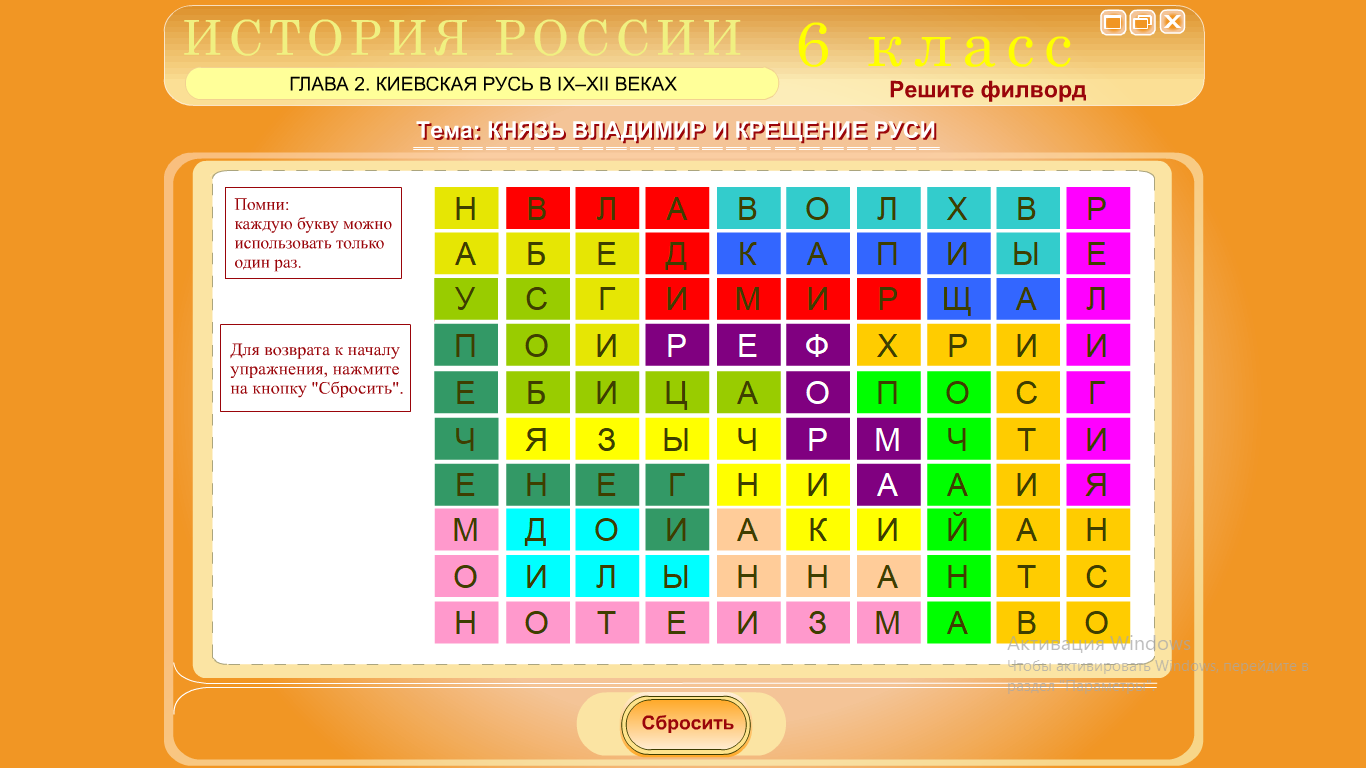 Приложение 6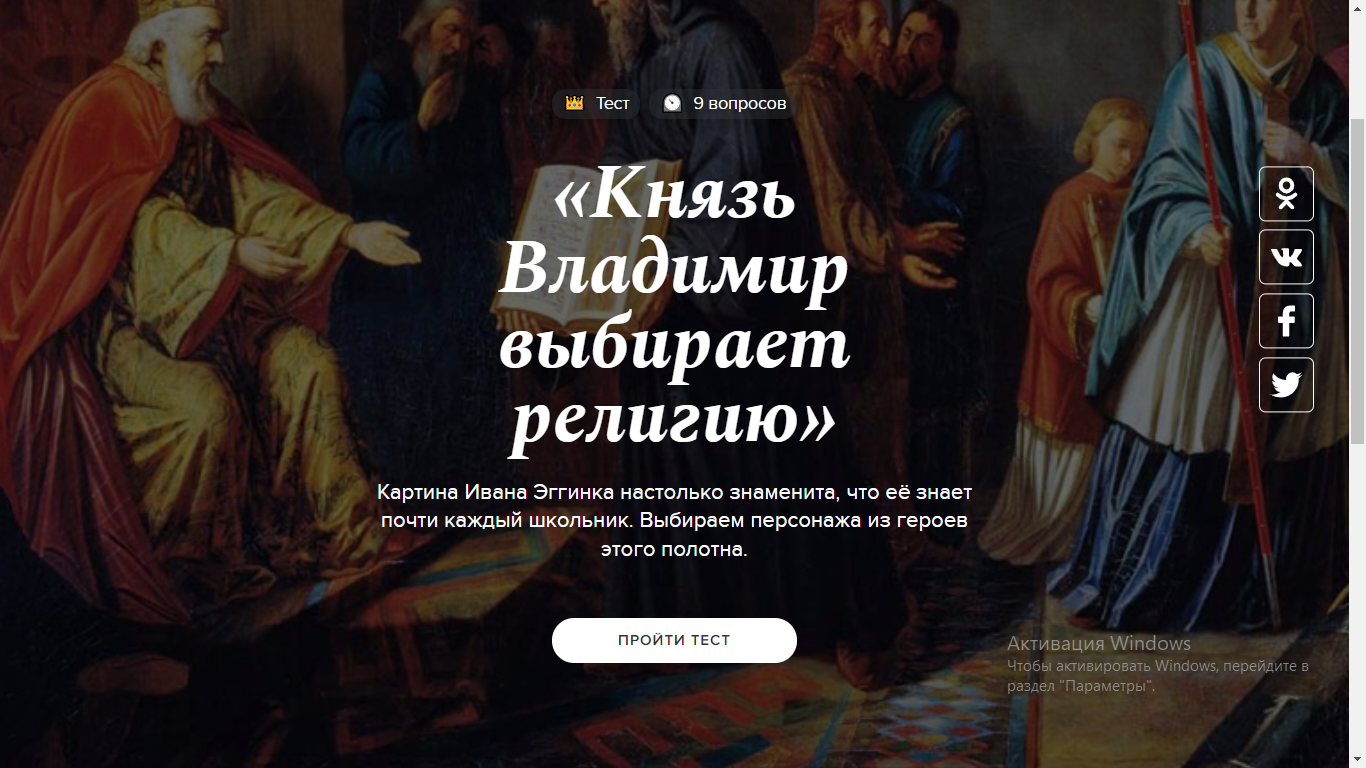 Ссылка: https://diletant.media/personality_test/45215861/ НВЛАВОЛХВРАБЕДКАПИЫЕУСГИМИРЩАЛПОИРЕФХРИИЕБИЦАОПОСГЧЯЗЫЧРМЧТИЕНЕГНИААИЯМДОИАКИЙАНОИЛЫННАНТСНОТЕИЗМАВО